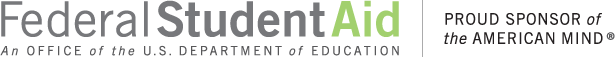 Items needed to complete the FAFSAFor graduating class of 2021:FSA ID is needed for each the student and 1 parent or guardian. Note: if parent created an FSA ID for older sibling, a new FSA ID is not needed. (Some students will be considered independent and not need parent participation. This is a small group of students. See specific independent criteria below).Email address for each student and parent. Student and parent cannot share the same email address.Parent marital status with date of that event:Example: Married with month/year of marriage; divorce with month/year of divorceParent(s) date of birthIf you and/or parent is an eligible non-citizen (permanent resident), you’ll need green card number2019 taxes will be used for parents and students (if filed). It is highly encouraged to link to the IRS and use the data retrieval tool in FAFSA for electronic transfer of figures. Need 2019 1040 filing and all 2019 W2s.If married filing jointly, you will need total wages for 2019 for each parent 1 and parent 2 to be entered manually. (use W2 figures)2019 nontaxed income (child support)Amount of investments (not including primary residence)Cash, savings, and checking account balancesNote: Students who can answer “yes” to any ONE of the following questions will be FAFSA independent and submit FAFSA without any parent/guardian informationAs of today, are you married?Do you now have, or will you have children who will receive more than half of their support from you between July 1, 2021 and June 30, 2022?Do you have dependents (other than your children or spouse) who live with you and receive more than half of their support from you, now and through June 30, 2021?At any time since you turned age 13, were both your parents deceased, were you in foster care or were you a dependent or ward of the court?As determined by a court in your state of legal residence, are you or were you an emancipated minor?Does someone other than your parent or stepparent have legal guardianship of you, as determined by a court in your state of legal residence?At any time on or after July 1, 2020, did your high school or school district homeless liaison determine that you were an unaccompanied youth who was homeless or were self-supporting and at risk of being homeless?At any time on or after July 1, 2020 did the director of a runaway or homeless youth basic center or transitional living program determine that you were an unaccompanied youth who was homeless or were self-supporting and at risk of being homeless?If you need assistance with FAFSA, please contact:Dawn HilsendegerCollege and CareerFerris High School(509)354-6085dawnh@spokaneschools.org